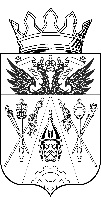 АДМИНИСТРАЦИЯ ВЕРХНЕПОДПОЛЬНЕНСКОГОСЕЛЬСКОГО ПОСЕЛЕНИЯРАСПОРЯЖЕНИЕ07.02.2019                                                  № 20                            х. ВерхнеподпольныйОб утверждении комплексного плана
мероприятий по противодействию 
распространению наркомании и алкоголизма
на территории Верхнеподпольненского 
сельского поселения на 2019 годВ целях стабилизации и снижения на территории Верхнеподпольненского сельского поселения случаев распространения наркомании, алкоголизма и связанных с ними преступлений и правонарушений        1. Утвердить план мероприятий по противодействию распространению наркомании и алкоголизма на территории Верхнеподпольненского сельского поселения на 2013 год        2. Разместить данное распоряжение в сети интернет на сайте Администрации Верхнеподпольненского сельского поселения.        3. Контроль за выполнением распоряжения  возложить на заместителя Главы Администрации Верхнеподпольненского сельского поселения – И.С. Дашкову.Глава Администрации Верхнеподпольненскогосельского поселения                                                                                     Т.Н. Терских                                                                                         Приложение                                                                                                                                                                                                   к Распоряжению АдминистрацииВерхнеподпольненского сельскогопоселения от 07.02.19 №20Комплексный план мероприятий 
по противодействию распространению наркомании и алкоголизма
на территории Верхнеподпольненского сельского поселения на 2019 год
№МероприятиеСрок выполненияУчастникиОтветственные1Организация и проведение совещаний для специалистов, организующих антинаркотическую работу в учреждениях культуры, образования по вопросам профилактики злоупотребления психоактивными веществами, пропаганды здорового образа жизниВесь периодСпециалисты соответствующих учреждений Дашкова И.С.2Создание и обновление банка данных семей «группы риска» для выявления причин и условий, способствующих злоупотреблению наркотиков несовершеннолетнимиВесь периолУчреждения образования и здравоохраненияКостенко Т,А
Морозова И.Г
Аниканова Л.В3Организация работы школьной печати по правовому воспитанию и формированию ЗОЖ, профилактике вредных привычек. Организация тематических выставок, выпуск бюллетеней «Предупреждение вредных привычек – забота общая»1 раз в четвертьучащиесяКостенко Т.А4Проведение классных часов и родительских собраний с привлечением узких специалистов по проблемам наркомании, табакокурения, алкоголизма и пропаганде ЗОЖ В течение учебного года Учащиеся и родителиКостенко Т.А
Аниканова Л.В5Операция «Подросток»
«Права детей – защита государства»сентябрьУчащиесяКостенко Т.А6Правовое воспитание школьников (встреча учащихся школы с участковым уполномоченным полиции) Изучение международных и российских правовых документовАпрель, сентябрьучащиесяКрылов С.А
Папшев А.В 7Проведение игровых программ, викторин, конкурсов учащимися по теме «Наше право», тренингов  «Умей сказать «Нет!» Раз в полугодиеучащиесяКостенко Т.А8Театральный час «Берегись никотина – враг он взрослых и детей» майДети и молодежьПечереева В.Г9 Вечер (в рамках акции борьбы с наркоманией и СПИДом) «Прекрасное слово, жизнь»июньмолодежьПечереева В.Г
Хандов Э.В10Круглый стол ( о проблемах физического и психического здоровья подрастающего поколения) «Легко ли быть молодым»апрельмолодежьПечереева В.Г
Хандов Э.В11Выставка рисунков «Алкоголь – враг здоровья»мартДети и молодежьПечереева В.Г12Акция «Будьте здоровы!»майДети и молодежьХандов Э.В13Игровая развлекательная программа «Здоровье- бесценное богатство»апрельДети и молодежьГеталова А.О14Проведение спортивных соревнований и мероприятий в системе общеобразовательных учреждений по различным видам спортаВесь периодДети и молодежьКостенко Т.А15Организация и ведение кружковой работы на базе МУК ВСП «Верхнеподпольненский СДК», СДК х.Черюмкин, СК х.Алитуб с детьми из семей, находящихся в социально опасном положенииВесь периодДети и молодежьГеталова А.О
Хандов Э.В16Привлечение детей из «группы риска» в работу спортивных секций и кружковВ течение годаДети и молодежьКостенко Т.А17Привлечение детей и подростков из неблагополучных семей к работам по благоустройству по месту жительстваАпрель-августучащиесяДашкова И.С
Папшев А.В